Tarek 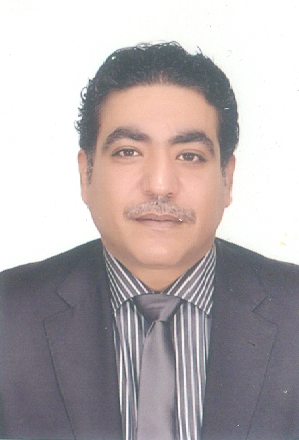 tarek.131806@2freemail.com Professional Experience:Sales Manager: A I T .Technology May 2014 till Now) at   DUBAI-Supervising daily performance of sales team by following up sales achievementsManage sales teams to achieve pre-determined operational target by providing and analyzing business plans to meet operation targetMonitor and evaluate the sales team performance to ensure that the specific portfolios of business performanceResponsible for ensuring sales processes are efficient and customer complaints are managed by promoting standard sales procedures to the sales team membersSolving sales problemGeneral sales manager: Zotye Egypt (April 2013 till April 2014)Establish zotye web siteSetting Sales and marketing planEstablished professional organization structure, policies, functional roles, Job description and responsibilitiesLunched several new models (V10, Z10, Z300, and T200.) At Auto Mac formula March- (2014)Retail sales manager: GHABUR DISTRIBUTER – HYUNDAI,  MAZDA & GELLY: (August 2009 till March2013)Reestablished Sales DepartmentSet targets and goals for the company, and planning strategies to achieve themDoubled the sales volume and showrooms set by the company Finishing deals with Banks and Customers  Handled 2 branches with 13 employees Established a new bank sales DepartmentAchieve best distributer at sales (2009-2010-2011)  Launched several new models (Mazda 3- Gelly Emegrand-New Elantra-Ix35-I20-I30…..)  Brand Sales Manager: Burgan international - ELSSAYR GROUB DISTRIBUTER NISSAN- HYUNDAI- FIAT:July 2008 till July 2009Establish sales departmentBuilding sales teamDesign salary & incentive scaleSetting  sales branch  targetSetting 2009 & 2010  sales department budget Setting 2009 & 2010  Marketing plan with Marketing departmentBanks Sales Manager AUTO EGYPT FOR TRADING - MOHAMED ELKASRAWY. NISSAN (May 2007 to July 2008)	Established Sales DepartmentBuilding Sales teamDesign salary & incentive scaleSetting  sales branches targetSetting 2009 & 2010  Sales Department budget Setting 2009 & 2010  Marketing plan with Marketing DepartmentIncreased sales by establishing partnership agreement with 10 distributers and maintained strong relationships with dealers  Banks sales manager& (Assistant General Sale's manager)ARABIAN GROUP FOR TRADING - MOHAMED ELKASRAWY. TOYOTAJan. 2002 to April 2007                Building sales teamDesign salary & incentive scaleSetting  sales branch  budgetSetting  sales branch  target Preparing reports to the chairmanTraffic ManagerSETI FIRST ATOM TRAVEL (Oct. 2000 to Sep. 2001)Established professional organization structure, policies, functional roles,  Job description, authorities and responsibilitiesManaged fleet over 150 vehiclesSet targets and goals for the company, planning the strategies to achieve themContinuous supervision for service and maintenance to meet requirements which Having a high standard of customer satisfactionSales Supervisor KIA MOTORS EGYPT (Sep.1996 to November. 2000)       Rotated in all Departments for experienceLaunched several new models ( Pride, Sephia, Sportage, Besta, Bongo) to the market Created new department ( traffic department)Sought clients and followed up  Education:Bachelor of commerce - Business Administration-Marketing Branch, Cairo University- Egypt. Training coursesـSales skills training AT 	                        Management and Development CenterMarketing strategies 		           Management and Development CenterNew model for sale 		           kia motors EgyptBasic Technical knowledge	           Toyota EgyptNew model for sales 		           Toyota EgyptHI Ace for Sales 			           Toyota EgyptPersonal Information:Nationality	:  Egyptian.Date of Birth	:  August, 23, 1971Marital Status	: MarriedLanguages 	: Arabic: (Mother tongue), English: (FLUENT) 